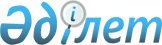 О внесении изменений и дополнения в приказ Министра юстиции Республики Казахстан от 25 февраля 2015 года № 112 "Об утверждении Правил организации государственной регистрации актов гражданского состояния, внесения изменений, восстановления, аннулирования записей актов гражданского состояния"Приказ Министра юстиции Республики Казахстан от 18 октября 2021 года № 899. Зарегистрирован в Министерстве юстиции Республики Казахстан 25 октября 2021 года № 24870
      ПРИКАЗЫВАЮ:
      1. Внести в приказ Министра юстиции Республики Казахстан от 25 февраля 2015 года № 112 "Об утверждении Правил организации государственной регистрации актов гражданского состояния, внесения изменений, восстановления, аннулирования записей актов гражданского состояния" (зарегистрирован в Реестре государственной регистрации нормативных правовых актов № 10764) следующие изменения и дополнение:
      в Правилах организации государственной регистрации актов гражданского состояния, внесения изменений, восстановления, аннулирования записей актов гражданского состояния, утвержденных указанным приказом:
      пункт 13 изложить в следующей редакции:
      "13. Сотрудник услугодателя в день поступления документов осуществляет прием, проверку на правильность заполнения формы заявления и прилагаемых к нему документов, а также проводит регистрацию в журнале учета заявлений (далее – журнал) по форме, согласно приложению 2 к настоящим Правилам. 
      Допускается ведение журнала только в электронном виде.
      При обращении к услугодателю услугополучатель получает отрывной талон бланка заявления о приеме соответствующих документов.
      В случае обращения через услугодателя и предоставлении услугодателю неполного пакета документов согласно перечню, предусмотренному пунктом 8 стандарта оказания государственной услуги, и (или) документов с истекшим сроком действия, услугодатель отказывает в приеме заявления."
      пункт 14 изложить в следующей редакции:
      "14. В случае представления услугополучателем неполного пакета документов согласно перечню, предусмотренному пунктом 8 стандартов оказания государственной услуги через Портал, услугодатель направляет отказ в дальнейшем рассмотрении заявления.
      Отказ в дальнейшем рассмотрении заявления государственной услуги оформляется отдельным письмом за подписью руководителя регистрирующего органа или лица исполняющего его обязанности, с указанием оснований отказа.";
      дополнить пунктом 17-1 в следующей редакции:
      "17-1. При выявлении оснований для отказа в оказании государственной услуги согласно пункту 9 стандарта государственной услуги услугодатель:
      по государственным услугам по которым установлен менее чем трехдневный срок оказания государственной услуги формирует отказ в оказании государственной услуги;
      по государственным услугам превышающим трех дневный срок оказания услугодатель уведомляет услугополучателя о предварительном решении об отказе в оказании государственной услуги, а также времени и месте (способе) проведения заслушивания для возможности выразить услугополучателю позицию по предварительному решению.
      Уведомление о заслушивании направляется не менее чем за 3 рабочих дня до завершения срока оказания государственной услуги. Заслушивание проводится не позднее 2 рабочих дней со дня уведомления.
      По результатам заслушивания услугодатель производит государственную регистрацию акта гражданского состояния, вносит изменения, исправления, дополнения, аннулирует или восстанавливает записи акта гражданского состояния, выписывает свидетельство, повторное свидетельство или справку о государственной регистрации акта гражданского состояния, либо формирует мотивированный отказ в оказании государственной услуги";
      пункт 142 изложить в следующей редакции:
      "142. Копии с электронных версии записей актов гражданского состояния выдается (высылается) только по запросам государственных органов Республики Казахстан (за исключением государственных органов информационные системы которых интегрированы с ИС ЗАГС) в пределах их компетенции, установленной законодательством Республики Казахстан, органов адвокатуры, нотариусов (при отсутствии записей актов гражданского состояния в ИС ЗАГС), включая другие государства, а также по запросам органов (служб) РАГС других государств.
      В запросе необходимо указывать цель сбора и обработки персональных данных в соответствии с Законами Республики Казахстан "О доступе к информации", "О персональных данных и их защите".
      При необходимости получения архивной копии записей актов гражданского состояния и указании об этом в запросе копия актовой записи выдается (высылается) с первого экземпляра актовой книги, который хранится по месту первичной регистрации акта гражданского состояния в архиве регистрирующего органа района (города).
      Верность копий скрепляется гербовой печатью и подписью должностного лица регистрирующего органа.";
      пункт 167 изложить в следующей редакции:
      "167. Жалоба на решения, действия (бездействие) услугодателя и (или) их работников по вопросам оказания государственных услуг подается на имя руководителя услугодателя.
      Жалоба услугополучателя, поступившая в адрес непосредственно оказывающего государственную услугу услугодателя, в соответствии с пунктом 2 статьи 25 Закона "О государственных услугах" подлежит рассмотрению в течение пяти рабочих дней со дня ее регистрации.
      Жалоба услугополучателя, поступившая в адрес уполномоченного органа по оценке и контролю за качеством оказания государственных услуг, подлежит рассмотрению в течение пятнадцати рабочих дней со дня ее регистрации.
      При обращении через портал информацию о порядке обжалования можно получить по телефону единого контакт-центра по вопросам оказания государственных услуг.
      Рассмотрение жалобы в досудебном порядке по вопросам оказания государственных услуг производится вышестоящим административным органом, уполномоченным органом по оценке и контролю за качеством оказания государственных услуг (далее – орган, рассматривающий жалобу).
      Жалоба подается услугодателю, чье решение, действие (бездействие) обжалуется.
      Услугодатель, чье решение, действие (бездействие) обжалуется, не позднее трех рабочих дней со дня поступления жалобы направляет ее и административное дело в орган, рассматривающий жалобу.
      При этом услугодатель, чье решение, действие (бездействие) обжалуется, вправе не направлять жалобу в орган, рассматривающий жалобу, если он в течение трех рабочих дней примет решение либо иное административное действие, полностью удовлетворяющие требованиям, указанным в жалобе.
      Если иное не предусмотрено законом, то обращение в суд допускается после обжалования в досудебном порядке.".
      2. Департаменту регистрационной службы и организации юридических услуг Министерства юстиции Республики Казахстан в установленном законодательством Республики Казахстан порядке обеспечить:
      1) государственную регистрацию настоящего приказа;
      2) размещение настоящего приказа на официальном интернет-ресурсе Министерства юстиции Республики Казахстан.
      3. Контроль за исполнением настоящего приказа возложить на курирующего вице-министра юстиции Республики Казахстан.
      4. Настоящий приказ вводится в действие по истечении десяти календарных дней после дня его первого официального опубликования.
      "СОГЛАСОВАН"
Министерство цифрового развития, инноваций
и аэрокосмической промышленности
Республики Казахстан
					© 2012. РГП на ПХВ «Институт законодательства и правовой информации Республики Казахстан» Министерства юстиции Республики Казахстан
				
      Министр юстиции
Республики Казахстан 

М. Бекетаев
